ПРЕСС-РЕЛИЗк старту юбилейного сезона проекта «Зеленый фитнес»26 мая в более 50 городах России, в том числе в Казани запустится пятый юбилейный сезон проекта «Зеленый Фитнеса». «Зеленый фитнес» – система бесплатных регулярных культурно-спортивных мероприятий на открытых общественных пространствах городов Республики Татарстан. Девиз нового сезона проекта – «Спорт всегда рядом», в нем организаторами запланировано охватить больше направлений, площадок и привнести новые форматы занятий. Церемония открытия юбилейного сезона в Казани пройдет 26 мая в 14:00 в Парке Горького, одновременно с этим старт проекту дадут в 50 городах России. В столице Татарстана ведущим открытия станет с участием Хабиба Шарипова – участника шоу «Песни на ТНТ», также в церемонии примут участие ряд официальных лиц. В программе мероприятия:массовая зарядка;параллельная работа спортивных зон по всем фитнес-направлениям «Зеленого фитнеса» от йоги, зумбы до кроссфита и бокса;фитнес для беременных и занятия для мам с детьми;интерактивные и фото-зоны для взрослых и детей;зона здорового фудкорта;музыкальное сопровождение от струнного ансамбля «Злачное место»;лекции о питании;конкурсы и розыгрыши призов; массовый рекорд по выполнению фитнес-упражнения.Для справки:Социально-спортивное движение «Зеленый фитнес» направлено на популяризацию спорта и здорового образа жизни посредством проведения еженедельных бесплатных спортивных мероприятий на общественных пространствах города – в парках и скверах, на пляжах, набережных и площадях.Проект стартовал как экспериментальная инновационная площадка по вовлечению различных категорий населения к систематическим занятиям физической культурой и спортом посредством организации и проведения 2-3 общественных тренировок в неделю на территориях парков и скверов Республики Татарстан. С 2015 году проект приобрел большую популярность, что позволило уже в 2018 году масштабировать его географию с 4 до 25 городов.Каждая физкультурно-спортивная тренировка рассчитана на любой (начальный, средний, высокий) уровень физической подготовленности, что позволяет реализовывать ее для возрастных групп населения (дети, молодежь, молодые семьи, трудящиеся, люди старшего и пенсионного возраста). Отдельно разрабатываются и предусмотрены специализированные тренировки для людей с ограниченными возможностями здоровья и инвалидов. К числу тематических тренировок относятся следующие виды физической активности:оздоровительная гимнастика; скандинавская ходьба; зумба (танцевальная фитнес-программа); занятия по воркауту (работа с собственной массой тела); занятия по основам карате, цигуна, капоэйры; сеансы занятий йогой; пилатес; аэробика и стретчинг; кроссфит; каланетика (комплекс занятий для похудения); легкая атлетика; велотренировки; функциональные тренировки; специализированные тренировки, направленные на выявление и укрепление уровня физических кондиций (силы, ловкости, выносливости, скорости, гибкости, прикладных навыков).На данный момент реализация проекта осуществляется при поддержке Президента Республики Татарстан, Правительства Республики Татарстан и Министерства спорта РТ. Проект «Зеленый фитнес» реализуется согласно федеральной программе «Спорт – норма жизни» в рамках национального проекта «Демография», одной из задач которой является увеличение числа граждан, систематически занимающихся физической культурой и спортом до 55% населения к 2024 году. Спорт в парках, несложные упражнения могут послужить началом регулярного занятия физкультурой и спортом среди населения Республики Татарстан и России в целом.Контактное лицо (по аккредитации СМИ и дополнительным вопросам) –  Егор Рафиков 8 (950) 328-82-02.МИНИСТЕРСТВО СПОРТА РЕСПУБЛИКИ ТАТАРСТАНМИНИСТЕРСТВО СПОРТА РЕСПУБЛИКИ ТАТАРСТАН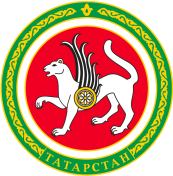 ТАТАРСТАН РЕСПУБЛИКАСЫ СПОРТ МИНИСТРЛЫГЫТАТАРСТАН РЕСПУБЛИКАСЫ СПОРТ МИНИСТРЛЫГЫул.Петербургская, д.12, г.Казань, 420107ул.Петербургская, д.12, г.Казань, 420107Петербургская урамы, 12 нче йорт, Казан шәһәре, 420107Петербургская урамы, 12 нче йорт, Казан шәһәре, 420107Тел.: (843) 222-81-01, факс: (843) 222-81-79. E-mail: mdmst@tatar.ru, http://minsport.tatarstan.ruТел.: (843) 222-81-01, факс: (843) 222-81-79. E-mail: mdmst@tatar.ru, http://minsport.tatarstan.ruТел.: (843) 222-81-01, факс: (843) 222-81-79. E-mail: mdmst@tatar.ru, http://minsport.tatarstan.ruТел.: (843) 222-81-01, факс: (843) 222-81-79. E-mail: mdmst@tatar.ru, http://minsport.tatarstan.ruТел.: (843) 222-81-01, факс: (843) 222-81-79. E-mail: mdmst@tatar.ru, http://minsport.tatarstan.ruТел.: (843) 222-81-01, факс: (843) 222-81-79. E-mail: mdmst@tatar.ru, http://minsport.tatarstan.ru